B-SIDE RECYCLING 2022*GREEN RECYCLING PICK UP *RED CLOSEDDOWNLOAD @ allcountytrash.com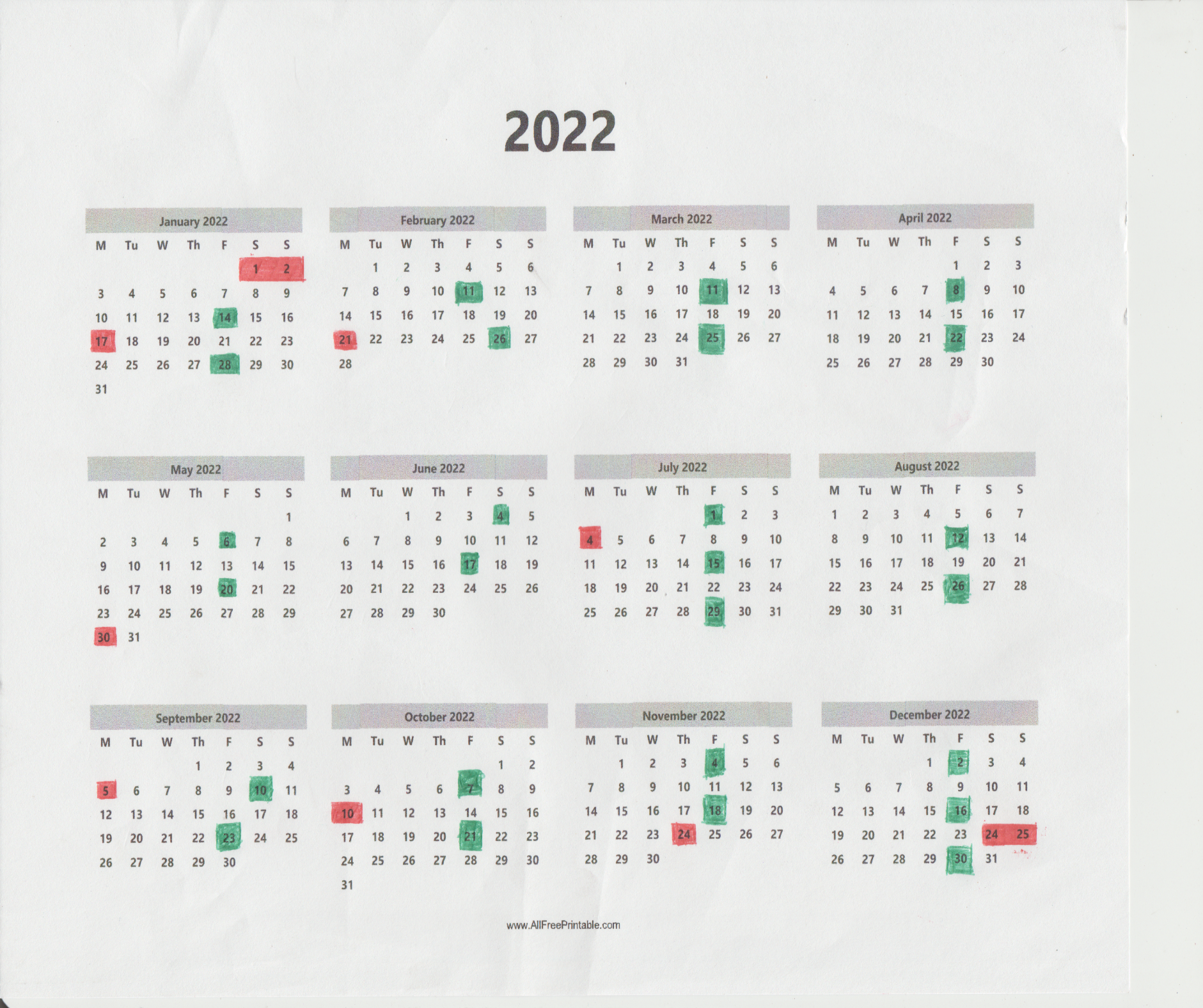 